INSTYTUT GENETYKI ROŚLIN
  POLSKIEJ AKADEMII NAUK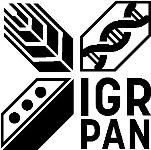 Strzeszyńska 34,  60-479 PoznańTel. centrala: 61 6550200,  sekretariat: 61 6550255      E-mail: office@igr.poznan.pl      www.igr.poznan.pl  NIP: 7811621455      REGON: 000326204IGR/ZP/066/2/2022						Załącznik nr 4 do OgłoszeniaUmowa nr …………. (WZÓR)W dniu  …………2022 roku pomiędzy:Instytutem Genetyki Roślin Polskiej Akademii Nauk, ul. Strzeszyńska 34,60-479 Poznań, zwanym dalej Zamawiającym, reprezentowanym przez:Prof. dr hab. Pawła Krajewskiego – Dyrektora a ……………..., zarejestrowaną w/prowadzącym działalność gospodarczą …………………………………………….NIP: …………………….	Regon: ………………..zwaną dalej Wykonawcą, reprezentowaną przez:………………………………………………… została zawarta umowa następującej treści:§ 1Wykonawca przyjmuje do zrealizowania dostawę laboratoryjnego systemu obrazowania umożliwiającego wizualizację fluorescencji, chemiluminescencji, bioluminescencji oraz obrazowanie w świetle widzialnym do Instytutu Genetyki Roślin Polskiej Akademii Nauk, zgodnie z ofertą Wykonawcy z dnia …..….…2022 r., stanowiącą Załącznik nr 1 do niniejszej umowy, zwaną w dalszej części umowy Przedmiotem zamówienia. Wykonawca zrealizuje Przedmiot zamówienia na warunkach określonych niniejszą umową.Przedmiot zamówienia zostanie dostarczony przez Wykonawcę własnym transportem, na jego koszt do siedziby Zamawiającego – Poznań ul. Strzeszyńska 34 w terminie do …... tygodni od daty zawarcia umowy przez obie Strony.Wykonawca do dostawy Przedmiotu zamówienia zobowiązany jest dołączyć dokumenty gwarancyjne i instrukcje obsługi i eksploatacji w języku polskim i angielskim.Wykonawca zobowiązuje się wykonać instalację i uruchomienie Przedmiotu zamówienia w miejscu przeznaczenia.Wykonawca zobowiązuje się do przeprowadzenia, w ramach wynagrodzenia, o którym mowa 
w § 2. ust. 1. niniejszej umowy szkolenia pracowników Zamawiającego w zakresie obsługi Przedmiotu zamówienia w terminie ustalonym z Zamawiającym. § 2Zamawiający zapłaci Wykonawcy, za zrealizowany w całości Przedmiot zamówienia, wynagrodzenie w wysokości ………………………….. brutto, w tym netto ……………….. .W kwotę wynagrodzenia, o którym mowa w ust. 1. niniejszego paragrafu zostały wliczone wszelkie koszty związane ze sprzedażą Przedmiotu zamówienia w tym, ubezpieczenie na czas transportu, koszty instalacji i uruchomienia oraz szkolenie pracowników Zamawiającego, udzielenie gwarancji wraz z serwisem gwarancyjnym.Zamawiający zobowiązuje się do dokonania zapłaty wynagrodzenia, o którym mowa w ust. 1. niniejszego paragrafu, po dostarczeniu Przedmiotu zamówienia zgodnego z ofertą Wykonawcy, 
o której mowa w §1. ust. 1. niniejszej umowy, potwierdzonego protokołem zdawczo-odbiorczego, którego wzór stanowi załącznik nr 2 do niniejszej umowy i doręczeniu Zamawiającemu prawidłowo wystawionej faktury VAT, w terminie do 30 dni od daty jej doręczenia.Wynagrodzenie, o którym mowa w ust. 1. niniejszego paragrafu płatne będzie przelewem z rachunku Zamawiającego, na konto Wykonawcy wskazane na fakturze.Zamawiający dopuszcza możliwość przesyłania faktur drogą elektroniczną na adres: office@igr.poznan.pl lub przesłania ustrukturyzowanej faktury za pośrednictwem Platformy Elektronicznego Fakturowania (zgodnie z zasadami określonymi w ustawie z dnia 9 listopada 2018 r. o elektronicznym fakturowaniu w zamówieniach publicznych, koncesjach na roboty budowlane lub usługi oraz partnerstwie publiczno-prywatnym).Wykonawca zarejestrowany jako podatnik VAT, oświadcza, że rachunek rozliczeniowy, wskazany na fakturze jest rachunkiem wskazanym dla Wykonawcy w wykazie informacji o podatnikach VAT, prowadzonym przez Szefa Krajowej Administracji Skarbowej tzw. Białej liście (zgodnie z art.96b Ustawy o podatku od towarów i  usług).Wykonawca zarejestrowany jako podatnik VAT zobowiązany jest do posługiwania się rachunkiem bankowym, na który realizowana będzie płatność z tytułu realizacji niniejszej Umowy.W przypadku, gdy podany przez Wykonawcę numer rachunku bankowego nie spełnia wymogów, o których mowa w ust. 5. tj. nie jest zgodny z wykazem Białej listy podatników VAT, to Zamawiający wstrzyma płatność bez ponoszenia odpowiedzialności z tego tytułu, tj. Wykonawcy nie będą przysługiwały żadne kary umowne, odsetki ustawowe i inne rekompensaty, do momentu:Wpisania podanego na fakturze rachunku bankowego Wykonawcy do elektronicznego wykazu podmiotów VAT prowadzonego przez Szefa Krajowej Administracji Skarbowej, zwanego „Białą listą podatników VAT”Otrzymania korekty faktury, na której podany zostanie rachunek bankowy wskazany w elektronicznym wykazie podmiotów VAT prowadzonym przez Szefa Krajowej Administracji Skarbowej, zwanym „Białą listą podatników VAT”.§ 3Wykonawca zobowiązuje się dostarczyć Przedmiot zamówienia fabrycznie nowy, tzn. nieużywany przed dniem dostawy, z wyłączeniem używania niezbędnego dla przeprowadzenia testu jego poprawnej pracy.Wykonawca udziela na dostarczony Przedmiot umowy …... miesięcy gwarancji. Okres gwarancji liczony jest od daty podpisania protokołu zdawczo-odbiorczego, o którym mowa w § 2 ust. 3 umowy. Wykonawca zobowiązuje się do udzielenia gwarancji na dostarczony Przedmiot umowy według następujących zasad:4.1 Terminyprzez określenie „czas reakcji na zgłoszenie awarii” Strony niniejszej umowy określają czas przybycia serwisu do miejsca, gdzie dostarczono urządzenie, liczony od momentu zgłoszenia awarii; a w przypadku, gdy wymagane jest wsparcie na odległość, czas pierwszego logowania lub kontaktu email ze strony Wykonawcy (w zależności od możliwości technicznych) jest równoznaczny z reakcją na miejscu;przez określenie „czas naprawy” Strony niniejszej umowy określają czas liczony od przybycia serwisu do miejsca wskazanego przez Zamawiającego, gdzie dostarczono urządzenie, liczony od momentu zgłoszenia awarii; a w przypadku, gdy wymagane jest wsparcie na odległość, czas pierwszego logowania lub kontaktu email ze strony Wykonawcy (w zależności od możliwości technicznych) jest równoznaczny z reakcją na miejscu, do momentu dokonania naprawy;4.2. Gwarancja obejmuje pełne koszty naprawy urządzeń, wraz z potrzebnymi częściami, materiałami i kosztami specjalisty.4.3. Wymiana urządzeń lub ich podzespołów w okresie gwarancji na nowe nastąpi w przypadku 3 istotnych ich awarii. Za istotne uszkodzenie przyjmuje się każde uszkodzenie uniemożliwiające prace danego urządzenia. Wymiana urządzenia (albo jego podzespołu) powinna nastąpić w terminach określonych w powyższej tabeli w kolumnie „czas naprawy”.4.4. W przypadku wymiany uszkodzonego urządzenia (albo jego podzespołu) na nowy, obowiązywać będą warunki gwarancji i serwisu wynikające ze złożonej oferty. Okres gwarancji będzie biegł w takim przypadku od początku.W okresie trwania gwarancji Wykonawca zapewnia bezpłatne przeglądy gwarancyjne, o ile są wymagane przez producenta.Wykonawca zapewnia możliwość zgłaszania awarii ...... godzin na dobę, w godzinach od ..... do ....., w dniach ..... (min. 6h na dobę od godz. 8.00 do 18.00):- mailem na adres			............................................ - telefonicznie pod numer		............................................ § 4Wykonawca zapłaci Zamawiającemu karę umowną w przypadku: odstąpienia od umowy lub jej wypowiedzenia, wskutek okoliczności od Zamawiającego niezależnych w wysokości 5% wartości brutto umowy, zwłoka w realizacji Przedmiotu umowy w wysokości 0,1% wartości brutto zamówienia za każdy dzień zwłoki, dwukrotnego stwierdzenia, że Wykonawca nie realizuje gwarancji i serwisu zgodnie z warunkami wskazanymi w niniejszej umowie, Zamawiający będzie uprawniony do natychmiastowego rozwiązania umowy z Wykonawcą przy równoczesnym naliczeniu kar umownych w wysokości 10% ceny brutto przedmiotu zamówienia,opóźnienia w realizacji terminów wynikających z udzielonej gwarancji, o których mowa w § 3. ust. 4. pkt 1. niniejszej umowy, w wysokości 0,1% ceny brutto, o której mowa w § 2 ust. 1 niniejszej umowy, za każdy dzień opóźnienia.Jeżeli kara umowna nie pokrywa poniesionej szkody, Zamawiający może dochodzić naprawienia szkód przewyższających wysokość naliczonych kar umownych.§ 5Zamawiający informuje, że będzie przetwarzał dane osobowe Wykonawcy w celu związanym z zawarciem, wykonaniem i archiwizacją niniejszej umowy.Na podstawie Rozporządzenia Parlamentu Europejskiego i Rady (UE) 2016/679 z dnia 27 kwietnia 2016 r. w sprawie ochrony osób fizycznych w związku z przetwarzaniem danych osobowych i w sprawie swobodnego przepływu takich danych oraz uchylenia dyrektywy 95/46/WE (dalej zwane RODO), Zamawiający informuje, że:administratorem danych osobowych pozyskanych, gromadzonych i przetwarzanych w ramach realizacji niniejszej umowy jest Instytut Genetyki Roślin Polskiej Akademii Nauk, ul. Strzeszyńska 34, 60-479 Poznań,kontakt z Inspektorem Ochrony Danych Osobowych Instytutu Genetyki Roślin Polskiej Akademii Nauk w Poznaniu, jest możliwy pod adresem e-mail: iodo@igr.poznan.pl,podstawę przetwarzania danych stanowi: art. 6 ust. 1 lit b) RODO – w celu podjęcia działań na rzecz Wykonawcy przed zawarciem umowy, zawarciem tej umowy, jej wykonaniem oraz jej rozliczeniem;podanie danych osobowych przez Wykonawcę jest dobrowolne, ale konieczne dla celów związanych z nawiązaniem i przebiegiem współpracy,wszelkie dane osobowe przekazane Zamawiającemu, przechowywane będą przez okres trwania umowy oraz na potrzeby archiwizacji dokumentacji związanej ze współpracą - według okresów wskazanych w przepisach szczegółowych albo wynikających z zasad finansowania zamówienia,dane osobowe mogą być przekazywane organom uprawnionym na podstawie przepisów prawa oraz instytucjom finansującym realizację umowy, przy czym nie można wykluczyć, że będą to podmioty spoza Europejskiego Obszaru Gospodarczego, z dowolnego państwa na świecie, chyba że zakaz przekazywania danych - wynika z odrębnych przepisów prawa,dane osobowe mogą zostać powierzone podmiotom współpracującym z IGR PAN na podstawie umowy powierzenia zawartej na piśmie,w odniesieniu do pozyskanych danych osobowych, Zamawiający nie będzie podejmował decyzji w sposób zautomatyzowany,Wykonawcy przysługuje prawo do:na podstawie art. 15 RODO prawo dostępu do danych osobowych,na podstawie art. 16 RODO prawo do sprostowania danych osobowych,na podstawie art. 18 RODO prawo żądania od administratora ograniczenia przetwarzania danych osobowych z zastrzeżeniem przypadków, o których mowa w art. 18 ust. 2 RODO,prawo do wniesienia skargi do Prezesa Urzędu Ochrony Danych Osobowych, gdy Wykonawca uzna, że przetwarzanie danych osobowych przez Zamawiającego narusza przepisy RODO.Wykonawca oświadcza, że zapoznał się z klauzulą informacyjną, o której mowa w ust. 1 niniejszego paragrafu i ją zrozumiał.§ 6W sprawach nieuregulowanych postanowieniami niniejszej umowy mają zastosowanie przepisy Kodeksu cywilnego oraz inne obowiązujące przepisy prawa.Zmiany i uzupełnienia niniejszej umowy wymagają zachowania formy pisemnej pod rygorem nieważności.Spory mogące powstać na tle stosowania postanowień niniejszej umowy Strony mogą poddać pod rozstrzygnięcie właściwego rzeczowo Sądu powszechnego dla siedziby Zamawiającego.Integralną część umowy stanowią załączniki:     - załącznik nr 1 – oferta Wykonawcy     - załącznik nr 2 – wzór protokołu zdawczo-odbiorczego Przedmiotu zamówienia.§ 7Umowa została sporządzona w dwóch jednobrzmiących egzemplarzach, po jednym dla każdej ze Stron.Załącznik nr 2 do umowyWzór protokołu zdawczo-odbiorczegoProtokół zdawczo-odbiorczysporządzony w Poznaniu w dniu …..........2022 r.pomiędzy…………………………………………………………………………….. reprezentowanym przez:aInstytutem Genetyki Roślin Polskiej Akademii Nauk, ul. Strzeszyńska 34, 60-479 Poznań, reprezentowanym przez:…………………………………………….Przedmiotem odbioru jest dostawa laboratoryjnego systemu obrazowania umożliwiającego wizualizację fluorescencji, chemiluminescencji, bioluminescencji oraz obrazowanie w świetle widzialnym zrealizowana przez Wykonawcę na podstawie umowy nr ………… z dnia ………….. r.Nazwa ………….., model …………………., nr fabryczny urządzenia ..................................................................................., rok produkcji .........................Przedmiot odbioru został przez Wykonawcę zrealizowany zgodnie z jego ofertą i zawartą umową pomiędzy stronami.Urządzenie odebrano bez zastrzeżeń/z następującymi zastrzeżeniami ……………………………………………………………………………………………..*Przeprowadzono szkolenie: tak/nie*Niniejszy protokół, po jego obustronnym podpisaniu, stanowi podstawę do wystawienia faktury przez Wykonawcę.* Niepotrzebne skreślićZa Zamawiającego						Za WykonawcęCzas reakcji na zgłoszenie awariiCzas naprawydo 72 hmax 30 dni….......................................
Zamawiający….......................................
Wykonawca